XІХ Міжнародний конкурс одного образу та новорічно – різдвяного декору "Сузір’я каштан "- 202121 грудня 2021 – Київський національний університет технологій та дизайну(дистанційно)Оргкомітет конкурсу повідомляє про початок підготовчого етапу XIX Міжнародного конкурсу  одного образу та новорічного –  різдвяного декору “Сузір’я Каштан”  і запрошує взяти участь в конкурсній програмі.У Конкурсі можуть брати участь студенти та молоді дизайнери та модельєри, які здобувають освіту у галузях дизайну, індустрії моди, текстильної промисловості. Конкурс складається з трьох професійних під-конкурсів: одягу; взуття та аксесуарів; новорічно-різдвяного декору.Конкурс проводиться у два етапи:перший  – відбірковий (учасники надсилають свої відео з образами, за якими журі приймає рішення щодо проходження на наступний етап); другий – фінальний, визначення переможців та нагородження. Участь у конкурсній програмі стає можливою за умови подачі заяви про участь та відео-матеріалу.Кількість учасників від одного навчального закладу є необмеженою.Кожен конкурсант має право брати участь в будь-якій номінації (у тому числі в декількох одночасно, але з різними конкурсними роботами). Обов'язкова умова: роботи є авторськими, оригінальними. Матеріали, подані для участі у конкурсі, мають бути надані у встановлені оргкомітетом терміни (які вказуються у запрошеннях до участі).Конкурс проходить за номінаціями:ОБРАЗНОВОРІЧНО – РІЗДВЯНИЙ ДЕКОРНагородження: 1, 2, 3 місце по кожній з номінацій. За рішенням журі кількість призових місць у кожній номінації може змінюватися.Призи: Безкоштовна участь в Міжнародному конкурсі молодих дизайнерів "Печерські каштани" 2022, нагородні дипломи та сувеніри.КОНКУРСНІ МАТЕРІАЛИ І ТЕРМІНИ ЇХ НАДАННЯ ДО ОРГКОМІТЕТУ1. 3 05 листопада 2021 по 15 грудня 2021  року учасники програми конкурсу повинні заповнити форму Онлайн-реєстрації та надіслати свої відео з образами, за якими журі вирішує проходження у фінальний етап: https://cutt.ly/rg7wMQL2. 17.12.2021 – 20.12.2021 – підведення підсумків згідно оцінок журі.3. 21.12.2021  – фінальний, нагородження переможців.УЧАСТЬ в конкурсі - 150 грн. (Умови здійснення оплати організатори повідомлять додатково).Для студентів КНУТД - безкоштовно.Директор конкурсу: Олена Шевчук  +380934240518https://www.facebook.com/pecherskiekhttps://www.facebook.com/profile.php?id=100011408429062Вимогидо відеоматеріалу, що надсилається на конкурс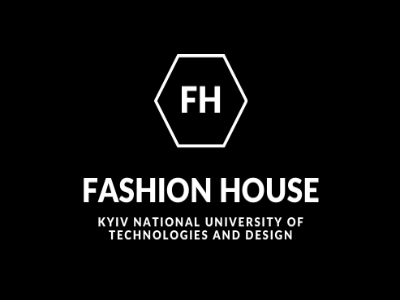 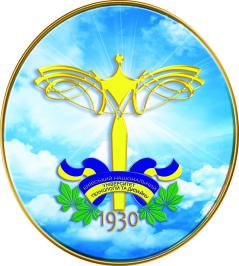 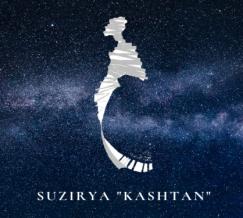 СВЯТКИОбраз виконується з дотриманням традиційних національних мотивів(національні гуляння, герої вертепу, святочні, ряджені)Один образНОВОРІЧНИЙ БАЛОбраз виконується у вечірніх або святкових  стилях ансамблю Haute CoutureОдин образМАСКАРАДОбраз виконується в стилі маскарадних костюмів, виготовлених з використанням традиційних і нетрадиційних матеріалів і засобів їх обробки (казкові, літературні, історичні персонажі)Один образВЗУТТЄВЕ МОНПАСЬЄОдна пара святкового взуття, можливо в поєднанні з аксесуарами. Один образРІЗДВЯНИЙ ВЕРТЕПВиріб виготовляється з різних матеріалів: соломи, картону, гіпсу і т.д., розміром не менше 50 * 50 смОдин вирібНОВОРІЧНА ІГРАШКАІграшки виготовляються з традиційних (скло, пластик, текстиль) та будь-яких нетрадиційних матеріалівВід одного до трьох виробів в колекціїНОВОРІЧНА ЯЛИНКАЯлинка виготовляється з будь-яких матеріалівОдин вирібНОВОРІЧНА ЛИСТІВКАЛистівка виготовляються з традиційних та будь-яких нетрадиційних матеріалівВід одного до трьох виробів в колекціїРІЗДВЯНЕ ПАННОПанно виготовляється з використанням текстилю та будь-яких інших матеріалівОдин вирібНОВОРІЧНІ ТЕКСТИЛЬНІ ВИРОБИНоворічні , різдвяні вироби, що виготовляються з використанням текстилюОдин вирібНОВОРІЧНІ ЮВЕЛІРНІ ВИРОБИЕскізи комплекту ювелірних прикрас новорічно – різдвяної тематики з використанням дорогоцінних металів та каміння.Один ескіз комплекту НОВОРІЧНІ ЮВЕЛІРНІ ВИРОБИЕскіз ювелірної прикраси новорічно – різдвяної тематики з використанням дорогоцінних металів та каміння розроблений в програмі 2-D або 3-D графіки.Один макетПараметр відеоматеріалуХарактеристика вимогиТривалість відеоНе більше 60 секунд.(Відео може мати меншу тривалість).Зміст відео1. Відео має бути лаконічним, не містити зайвого простору чи об’єктів, які не є частиною конкурсної колекції чи її доповненням.2. Світло повинно бути достатнім для детального розгляду всіх частин колекції. На відео не повинно бути провалів у світлі та тіні*, що може перешкоджати розгляду колекції.3. Кольорова передача має бути натуральною, не спотворюючи справжні відтінки.*Провали – місця, в яких текстура об’єкту не визначається через недостатню або надмірну кількість світла.Ідентифікація відеоНа початку відео обов’язково має бути вказана назва колекції.Роздільна здатністьВідео необхідно завантажувати в одній із наступних роздільних здатностей:1920х10802048х10803840х21604096х23044096х2304Формат відеофайлуВідео необхідно направляти в одному з таких форматів:MOVMPGMP4AVIЗ метою отримання якісного відео рекомендуємо використовувати  професійні інструменти перекодування , зокрема, Adobe Media Encoder.